Favoriser l’orthographe et/ou contourner les difficultés ou les troubles orthographiquesFavoriser l’orthographe et/ou contourner les difficultés ou les troubles orthographiques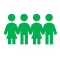 Ne pas faire écrire l’élève au tableau sauf s’il le désire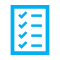 Proposer des dictées à trous Un seul objectif par dictée à définir avec l’élèveFournir un lexiqueUtiliser une grille de relecture simplifiéeAccorder un temps supplémentaire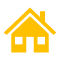 Réduire en quantité les dictées et les mots à apprendreFavoriser la dictée à l’adulteNe pas pénaliser le soin, l’écritureNe pas pénaliser l’orthographe lorsqu’elle n’est pas l’objet du travailPermettre à l’élève d’avoir la place de rédiger ses réponses en aérant les feuilles d’exercicesUtiliser des logiciels d’aide au langage écrit (dictée vocale)Utiliser et permettre l’utilisation des gestes Borel-Maisonny pour favoriser le codage-décodageAutoriser des outils individualisés d’aide tant que la notion n’est pas retenue (fiche mémoire, liste de mots difficiles…)Travailler les stratégies mnésiques et les indices de récupération (moyen mnémotechnique)Utiliser un lignage Seyès coloré (méthode Dumont) ou un lignage bicolore (voir générateurs de feuilles dans Sites utiles)Attirer l’attention de l’enfant sur les particularités orthographiques pour une meilleure mémorisation et récupération de l’informationEvaluer à l’oral si nécessaireProposer des évaluations courtes et régulières de notions importantesEnseignant             Classe            Evaluation              A la maison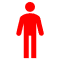 Enseignant             Classe            Evaluation              A la maison